Our outcomes today are to use the collaborative inquiry process for analyzing data, reflecting upon practices, and determining some next steps.Activating and EngagingLiving in poverty is like……. (picture of Walt Disney World) because…..Discussion points:feels overwhelming because so much going on at one timefrustrated trying to figure out thingslike the characters, you feel like everyone is watching you Discussed for us it was a simulation, for some it’s a reality.42.75% of MNPS students and families are economically disadvantaged.That’s 37,365 students.Discussed collaborative inquiry.Collaborative Inquiry is a data-based team process that consciously uses the collaborative learning cycle (activating and engaging, exploring and discovering, and organizing and integrating) and the qualities of effective groups (fostering a culture of trust, maintaining a clear focus, taking collective responsibility and data-informed decision-making).  –MNPS Community of PracticeExploring and DiscoveringCalibrating Observations ActivityData Dive—make observations of following data warehouse reports:Assessment Data—MAP & ACTAttendance Dashboard—current and past 3 yearsBehavior Dashboard—current and past 3 years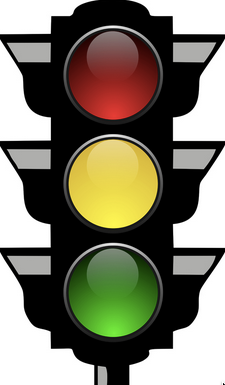 Organizing and IntegratingGiven what we have learned today, what are some practices you might stop doing, continue doing, and start doing?Exit Ticket ReflectionGiven what we have discussed and learned today, what might be some actions you take?research restorative practices-(2)analyze pertinent datamore empathy-(3)continue help others who can’t help themselvesshare with co-workers what we experienced todaybe more thoughtful to familiesbe more thoughtful to students and how to help themcontinue using all types of data to make decisions-(2)advocate for cultural humility trainings, particularly school with high population of AA and Hispanic studentsgive to food bankbe more attentive to the students I come in contact withdata is relevant along with anecdotal informationbe careful about making assumptions, i.e. race, socio-economicslearn to step outside of myselfcollaborate more---colleagues are a great resourcemeeting with families in a site that is mutually agreeable (not in home, but a public building closer than school)increase awareness of best practice to sue with such a diverse population of studentsdon’t assume—seek first to understand then be understoodtalk with teachers with empathy for our students/familiesconversations around school staff data analysis with schools with non-academic indicators impacting academic performancelisten better to other voices and trust their storiesHow Was the Meeting? FeedbackAssessment ObservationsAttendance ObservationsBehavior ObservationsACT 72% of students scored below benchmark (21) in reading79%  of student scored below benchmark in science74% of SWD scored below benchmark in mathMAPover 50% f student scored below benchmarkmath had higher no. of students in Q1 than readingliteracy scores remain same as compared to last yearmath scores decreased this year compared to last yearoverall students scored lower on math assessment than othersIncrease in perfect attendance percentage so far in 17-18Increase in no. of students who are chronically absent in 17-18Students who are economically disadvantage has higher percentage of absences than other studentsNo. of students who are chronically absent is highest in high schoolshigh school students have highest no. of absencesdecrease in no. of OSS and ISS so far in 17-18at least a 1% increase in behavior incidents for Latino students over the past few yearsNo. of behavior incidents for AA males has increased every year & usually the highest no. of behavior incidents of all groupsmost behavior incidents in high schoolsno. of enrollments has decreasedno of students being expelled or remanded has decreased from 14-17no. of reported behavior incidents has decreasedSTOPfiltering reactions/attitudes through just my experiencesrelying solely on one source of datastop using one measure for povertyusing acronyms during IEP meetingsteaching to the testmaking inferences before seeing what the data says-(5)assuming everything is okay if families will not say anything when something’s wrongchanging assessmentstoo many initiativesgiving students a 50 without doing anything but just showing up-(2)test retakesfocusing only on literacysuspending African American and Hispanic studentsassuming there are no gray areas in data collectionincluding data from groups that are not preparedmeeting to meet….teacher centered meetingsmaking assumptions based on race or socioeconomic levelsassuming all students are going to college and taking away skilled worker options, such as vocational trainingfocusing on punishmentrelying solely on data—trust teacher truths/storiesbeing so judgmentalCONTINUErestorative practices—(3)recognizing that diversity is a strengthlooking more closely at data by subgroup and super subgroupsassume all parents want what’s best for their childcommunicate with parentshelping the parents/family above and beyondcollecting data—(3)be in relationship—earning trust of kidsassisting and advocating for those who cannot for themselvesdata warehouseassessmentsACT prep in high schoolslisteningproviding feedback about findingsevaluating student recordsbuilding relationships with students and familieslooking at data objectivelyexploring the economic climate in Nashville—we are changing rapidly as a city—more homes being built for upper income 2 working parent families, but we are pushing out families who have roots therePD for teachers on implicit bias and cultural humilityRTIlearning about our students and how to better serve themSTARTpartnerships between Metro government and MNPSconsistently use data for making informed decisionsmore culturally relevant training, particularly Latinoself care/teacher care---work-life balancefigure out how to keep all HS students in school—(2)be more empathetic to families in poverty—(2)focused RTIvocational education-(2)restorative practices system wide-(2)teaching children about impact/consequences of choiceslooking below surface presentation, such as life strugglesconducting data meetings with students and parents within school building and the neighborhood (student led)tracking academic dataanalyzing and synthesizing non-academic data and its impact on academic behaviorincrease interventions that target populationsanalyzing data more regularly-(3)have action plan for findingspositive attendance strategies/promotion/initiatives--(3)cultural humility trainings with teachersshare this data with teachers and families—give context and talk about solutions with school communitybeing openaccept that someone can have different experiencesmaking careful observationsmore homework in math/science that students are given grades for—If they aren’t given credit or held accountable, they will more than likely not do the work—(2)detention and make the kids have tasks (cleaning around the school) for punishment hold parents accountable at school levelremember that “we are Metro” to everyone who comes to us for school informationproactive and productivedo more follow up on absences and behaviorteach basic skills to help students succeedidentifying areas of need for additional resources/supportresearch further trends in the data+∆keep goingthe simulation itself was great-(2)pace was goodgreat way to put the data in perspective after the poverty simulationenjoyed the exercises of the dayinteractiveparticipationentertaininggreat communicationexcellent, realisticgreat feedbackvery well organizedso glad we could debrief like this after the simulation and back it up with data-(3)great to collaborate with entire grouprole playingsharingtraffic light activityinformation was very practical and will benefit me at work and also out in lifeopennessactivity to curb inferencesimportance of reframing data with multiple sources-(2)good mix of MNPS folks—nice to rub elbows with a varietyexcellent facilitationlisten and learn to understand what people are going throughpowerfulhelp those of us that are in special edsee actions being put in placemore specific, open-ended questions about the dataneed more time-(4)—could be full day inservicehandouts for everyone to take homeless time on calibrating and more tie reflecting on data and stop lightseemed like your rephrasing some people didn’t necessarily agreed, but compliedtoo much data to processbalance simulation time with afternoon to better engage participantsfuller data for gathering personal storiesless summarizing when writing down participant responsestraffic light questions asked three times today---end of simulation, traffic light, reflection